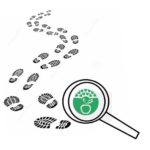 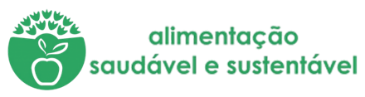 Na minha casa não desperdiçamos alimentos!E agora…Deixa-nos a tua receitaTítulo: Quiche de Legumes Ingredientes: 1 Cebola, 1 Cenoura, 1 Alho Francês, 1 Pimento vermelho, Brócolos, 1 dentinho de alho, azeite, 5 Almondegas desfeitas, 2 Ovos, 200ml Natas, Massa FolhadaProcedimentos:  Lavar e cortar os legumes (cenoura, alho francês, pimento e brócolos em pedaços pequeninos.Numa frigideira colocar a cebola picada e o dente de alho com um fio de azeite refogando-a. Juntar ao refogado os legumes salteando-os.Temperar com um pouco de sal.Quando estiverem quase prontos juntar a carne desfeita (aproveitamento de sobras de dia anterior já cozinhada)Numa tarteira colocar a massa folhada picando com um garfo o fundo.De seguida colocar os legumes. Com um garfo bater os ovos juntamente com as natas e cobrir.Colocar no formo já aquecido a 200 graus durante aproximadamente 25 minutos (até ficar dourado e consistente).Polvilhar com queijo ralado.Imagens da receita concluída.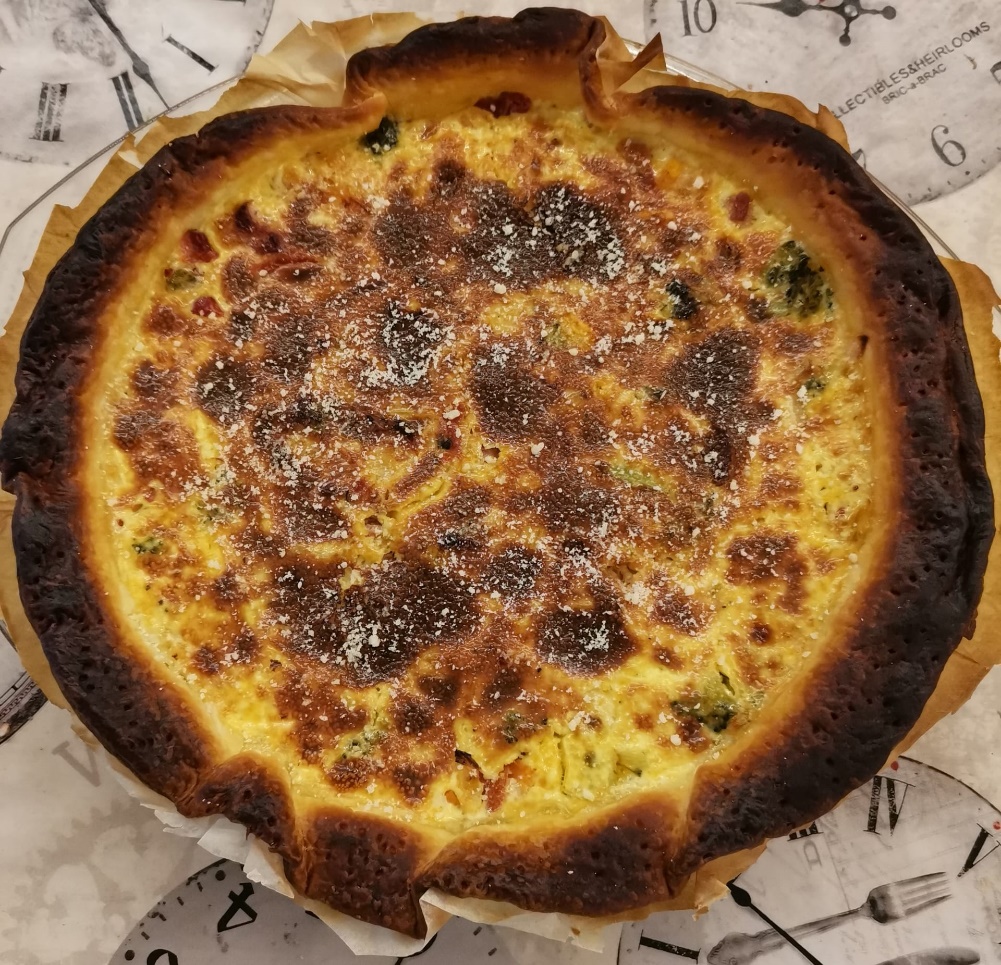 	Tabela de registos 	Tabela de registos Dia 1PESO DO DESPERDÍCIO DIA 1Registo em peso de alimentos desperdiçados durante a preparação das refeições (ex: quando preparam uma sopa, pesar o as partes dos legumes descartados, cascas, raízes, etc.)950gr (desperdícios de sopa)Após a refeição verificar se a mesma foi consumida na sua totalidade. Registo em peso.Foi consumida na totalidadeDia 2PESO DO DESPERDÍCIO DIA 2Registo em peso de alimentos desperdiçados durante a preparação das refeições (ex: quando preparam uma sopa, pesar o as partes dos legumes descartados, cascas, raízes, etc.)90gr (desperdício na preparação de morangos e retirada de gordura na carne)Após a refeição verificar se a mesma foi consumida na sua totalidade. Registo em peso.130gr carne (almondegas – serão utilizadas na próxima refeição)Dia 3PESO DO DESPERDÍCIO DIA 3Registo em peso de alimentos desperdiçados durante a preparação das refeições (ex: quando preparam uma sopa, pesar o as partes dos legumes descartados, cascas, raízes, etc.)110gr (desperdício na preparação de legumes)Após a refeição verificar se a mesma foi consumida na sua totalidade. Registo em peso.Foi consumida na totalidade